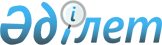 О внесении изменений в решение маслихата от 20 января 2020 года № 400 "О бюджетах села, сельских округов Федоровского района на 2020-2022 годы"
					
			С истёкшим сроком
			
			
		
					Решение маслихата Федоровского района Костанайской области от 27 марта 2020 года № 420. Зарегистрировано Департаментом юстиции Костанайской области 30 марта 2020 года № 9062. Прекращено действие в связи с истечением срока
      В соответствии со статьей 106 Бюджетного кодекса Республики Казахстан от 4 декабря 2008 года, статьей 6 Закона Республики Казахстан от 23 января 2001 года "О местном государственном управлении и самоуправлении в Республике Казахстан" Федоровский районный маслихат РЕШИЛ:
      1. Внести в решение маслихата "О бюджетах села, сельских округов Федоровского района на 2020-2022 годы" от 20 января 2020 года № 400 (опубликовано 23 января 2020 года в Эталонном контрольном банке нормативных правовых актов Республики Казахстан, зарегистрировано в Реестре государственной регистрации нормативных правовых актов под № 8907) следующие изменения:
      пункт 1 указанного решения изложить в новой редакции:
      "1. Утвердить бюджет Банновского сельского округа Федоровского района на 2020-2022 годы согласно приложениям 1, 2 и 3 соответственно, в том числе на 2020 год в следующих объемах:
      1) доходы – 50751,0 тысяч тенге, в том числе по:
      налоговым поступлениям – 3881,0 тысяч тенге;
      неналоговым поступлениям – 170,0 тысяч тенге;
      поступлениям от продажи основного капитала – 0,0 тысяч тенге;
      поступлениям трансфертов – 46700,0 тысяч тенге;
      2) затраты – 52257,5 тысячи тенге;
      3) чистое бюджетное кредитование – 0,0 тысяч тенге, в том числе:
      бюджетные кредиты – 0,0 тысяч тенге;
      погашение бюджетных кредитов – 0,0 тысяч тенге;
      4) сальдо по операциям с финансовыми активами – 0,0 тысяч тенге;
      5) дефицит (профицит) бюджета – -1506,5 тысячи тенге;
      6) финансирование дефицита (использование профицита) бюджета – 1506,5 тысячи тенге.";
      пункт 5 указанного решения изложить в новой редакции:
      "5. Утвердить бюджет Вишневого сельского округа Федоровского района на 2020-2022 годы согласно приложениям 4, 5 и 6 соответственно, в том числе на 2020 год в следующих объемах:
      1) доходы – 19093,0 тысяч тенге, в том числе по:
      налоговым поступлениям – 1048,0 тысяч тенге;
      неналоговым поступлениям – 50,0 тысяч тенге;
      поступлениям от продажи основного капитала – 0,0 тысяч тенге;
      поступлениям трансфертов – 17995,0 тысяч тенге;
      2) затраты – 19093,0 тысяч тенге;
      3) чистое бюджетное кредитование – 0,0 тысяч тенге, в том числе:
      бюджетные кредиты – 0,0 тысяч тенге;
      погашение бюджетных кредитов – 0,0 тысяч тенге;
      4) сальдо по операциям с финансовыми активами – 0,0 тысяч тенге;
      5) дефицит (профицит) бюджета – 0,0 тысяч тенге;
      6) финансирование дефицита (использование профицита) бюджета – 0,0 тысяч тенге.";
      пункт 7 указанного решения изложить в новой редакции:
      "7. Утвердить бюджет Воронежского сельского округа Федоровского района на 2020-2022 годы согласно приложениям 7, 8 и 9 соответственно, в том числе на 2020 год в следующих объемах:
      1) доходы – 22458,3 тысячи тенге, в том числе по:
      налоговым поступлениям – 1779,0 тысяч тенге;
      неналоговым поступлениям – 223,3 тысячи тенге;
      поступлениям от продажи основного капитала – 0,0 тысяч тенге;
      поступлениям трансфертов – 20456,0 тысяч тенге;
      2) затраты – 22458,3 тысячи тенге;
      3) чистое бюджетное кредитование – 0,0 тысяч тенге, в том числе:
      бюджетные кредиты – 0,0 тысяч тенге;
      погашение бюджетных кредитов – 0,0 тысяч тенге;
      4) сальдо по операциям с финансовыми активами – 0,0 тысяч тенге;
      5) дефицит (профицит) бюджета – 0,0 тысяч тенге;
      6) финансирование дефицита (использование профицита) бюджета – 0,0 тысяч тенге.";
      пункт 12 указанного решения изложить в новой редакции:
      "12. Утвердить бюджет Косаральского сельского округа Федоровского района на 2020-2022 годы согласно приложениям 13, 14 и 15 соответственно, в том числе на 2020 год в следующих объемах:
      1) доходы – 38800,0 тысяч тенге, в том числе по:
      налоговым поступлениям – 784,0 тысяч тенге;
      неналоговым поступлениям – 49,0 тысяч тенге;
      поступлениям от продажи основного капитала – 0,0 тысяч тенге;
      поступлениям трансфертов – 37967,0 тысяч тенге;
      2) затраты – 38800,0 тысяч тенге;
      3) чистое бюджетное кредитование – 0,0 тысяч тенге, в том числе:
      бюджетные кредиты – 0,0 тысяч тенге;
      погашение бюджетных кредитов – 0,0 тысяч тенге;
      4) сальдо по операциям с финансовыми активами – 0,0 тысяч тенге;
      5) дефицит (профицит) бюджета – 0,0 тысяч тенге;
      6) финансирование дефицита (использование профицита) бюджета – 0,0 тысяч тенге.";
      пункт 16 указанного решения изложить в новой редакции:
      "16. Утвердить бюджет Костряковского сельского округа Федоровского района на 2020-2022 годы согласно приложениям 16, 17 и 18 соответственно, в том числе на 2020 год в следующих объемах:
      1) доходы – 38717,0 тысяч тенге, в том числе по:
      налоговым поступлениям – 1554,0 тысяч тенге;
      неналоговым поступлениям – 0,0 тысяч тенге;
      поступлениям от продажи основного капитала – 0,0 тысяч тенге;
      поступлениям трансфертов – 37163,0 тысяч тенге;
      2) затраты – 38717,0 тысяч тенге;
      3) чистое бюджетное кредитование – 0,0 тысяч тенге, в том числе:
      бюджетные кредиты – 0,0 тысяч тенге;
      погашение бюджетных кредитов – 0,0 тысяч тенге;
      4) сальдо по операциям с финансовыми активами – 0,0 тысяч тенге;
      5) дефицит (профицит) бюджета – 0,0 тысяч тенге;
      6) финансирование дефицита (использование профицита) бюджета – 0,0 тысяч тенге.";
      пункт 20 указанного решения изложить в новой редакции:
      "20. Утвердить бюджет Коржинкольского сельского округа Федоровского района на 2020-2022 годы согласно приложениям 19, 20 и 21 соответственно, в том числе на 2020 год в следующих объемах:
      1) доходы – 34675,2 тысячи тенге, в том числе по:
      налоговым поступлениям – 1557,0 тысяч тенге;
      неналоговым поступлениям – 5,2 тысячи тенге;
      поступлениям от продажи основного капитала – 0,0 тысяч тенге;
      поступлениям трансфертов – 33113,0 тысяч тенге;
      2) затраты – 34675,2 тысячи тенге;
      3) чистое бюджетное кредитование – 0,0 тысяч тенге, в том числе:
      бюджетные кредиты – 0,0 тысяч тенге;
      погашение бюджетных кредитов – 0,0 тысяч тенге;
      4) сальдо по операциям с финансовыми активами – 0,0 тысяч тенге;
      5) дефицит (профицит) бюджета – 0,0 тысяч тенге;
      6) финансирование дефицита (использование профицита) бюджета – 0,0 тысяч тенге.";
      пункт 24 указанного решения изложить в новой редакции:
      "24. Утвердить бюджет Ленинского сельского округа Федоровского района на 2020-2022 годы согласно приложениям 22, 23 и 24 соответственно, в том числе на 2020 год в следующих объемах:
      1) доходы – 15775,5 тысячи тенге, в том числе по:
      налоговым поступлениям – 1531,0 тысяч тенге;
      неналоговым поступлениям – 1778,5 тысячи тенге;
      поступлениям от продажи основного капитала – 0,0 тысяч тенге;
      поступлениям трансфертов – 12466,0 тысяч тенге;
      2) затраты – 15775,5 тысячи тенге;
      3) чистое бюджетное кредитование – 0,0 тысяч тенге, в том числе:
      бюджетные кредиты – 0,0 тысяч тенге;
      погашение бюджетных кредитов – 0,0 тысяч тенге;
      4) сальдо по операциям с финансовыми активами – 0,0 тысяч тенге;
      5) дефицит (профицит) бюджета – 0,0 тысяч тенге;
      6) финансирование дефицита (использование профицита) бюджета – 0,0 тысяч тенге.";
      пункт 26 указанного решения изложить в новой редакции:
      "26. Утвердить бюджет села Новошумное Федоровского района на 2020-2022 годы согласно приложениям 25, 26 и 27 соответственно, в том числе на 2020 год в следующих объемах:
      1) доходы – 39633,7 тысячи тенге, в том числе по:
      налоговым поступлениям – 1096,0 тысяч тенге;
      неналоговым поступлениям – 935,7 тысячи тенге;
      поступлениям от продажи основного капитала – 0,0 тысяч тенге;
      поступлениям трансфертов – 37602,0 тысяч тенге;
      2) затраты – 39633,7 тысячи тенге;
      3) чистое бюджетное кредитование – 0,0 тысяч тенге, в том числе:
      бюджетные кредиты – 0,0 тысяч тенге;
      погашение бюджетных кредитов – 0,0 тысяч тенге;
      4) сальдо по операциям с финансовыми активами – 0,0 тысяч тенге;
      5) дефицит (профицит) бюджета – 0,0 тысяч тенге;
      6) финансирование дефицита (использование профицита) бюджета – 0,0 тысяч тенге.";
      пункт 29 указанного решения изложить в новой редакции:
      "29. Утвердить бюджет Первомайского сельского округа Федоровского района на 2020-2022 годы согласно приложениям 28, 29 и 30 соответственно, в том числе на 2020 год в следующих объемах:
      1) доходы – 20713,1 тысячи тенге, в том числе по:
      налоговым поступлениям – 930,0 тысяч тенге;
      неналоговым поступлениям – 15,1 тысячи тенге;
      поступлениям от продажи основного капитала – 0,0 тысяч тенге;
      поступлениям трансфертов – 19768,0 тысяч тенге;
      2) затраты – 20713,1 тысячи тенге;
      3) чистое бюджетное кредитование – 0,0 тысяч тенге, в том числе:
      бюджетные кредиты – 0,0 тысяч тенге;
      погашение бюджетных кредитов – 0,0 тысяч тенге;
      4) сальдо по операциям с финансовыми активами – 0,0 тысяч тенге;
      5) дефицит (профицит) бюджета – 0,0 тысяч тенге;
      6) финансирование дефицита (использование профицита) бюджета – 0,0 тысяч тенге.";
      пункт 31 указанного решения изложить в новой редакции:
      "31. Утвердить бюджет Пешковского сельского округа Федоровского района на 2020-2022 годы согласно приложениям 31, 32 и 33 соответственно, в том числе на 2020 год в следующих объемах:
      1) доходы – 90491,0 тысяч тенге, в том числе по:
      налоговым поступлениям – 4380,0 тысяч тенге;
      неналоговым поступлениям – 0,0 тысяч тенге;
      поступлениям от продажи основного капитала – 0,0 тысяч тенге;
      поступлениям трансфертов – 86111,0 тысяч тенге;
      2) затраты – 95284,3 тысячи тенге;
      3) чистое бюджетное кредитование – 0,0 тысяч тенге, в том числе:
      бюджетные кредиты – 0,0 тысяч тенге;
      погашение бюджетных кредитов – 0,0 тысяч тенге;
      4) сальдо по операциям с финансовыми активами – 0,0 тысяч тенге;
      5) дефицит (профицит) бюджета – -4793,3 тысячи тенге;
      6) финансирование дефицита (использование профицита) бюджета – 4793,3 тысячи тенге.";
      пункт 35 указанного решения изложить в новой редакции:
      "35. Утвердить бюджет Федоровского сельского округа Федоровского района на 2020-2022 годы согласно приложениям 34, 35 и 36 соответственно, в том числе на 2020 год в следующих объемах:
      1) доходы – 403895,0 тысяч тенге, в том числе по:
      налоговым поступлениям – 62377,0 тысяч тенге;
      неналоговым поступлениям – 0,0 тысяч тенге;
      поступлениям от продажи основного капитала – 0,0 тысяч тенге;
      поступлениям трансфертов – 341518,0 тысяч тенге;
      2) затраты – 409387,9 тысячи тенге;
      3) чистое бюджетное кредитование – 0,0 тысяч тенге, в том числе:
      бюджетные кредиты – 0,0 тысяч тенге;
      погашение бюджетных кредитов – 0,0 тысяч тенге;
      4) сальдо по операциям с финансовыми активами – 0,0 тысяч тенге;
      5) дефицит (профицит) бюджета – -5492,9 тысячи тенге;
      6) финансирование дефицита (использование профицита) бюджета – 5492,9 тысячи тенге.";
      пункт 39 указанного решения изложить в новой редакции:
      "39. Утвердить бюджет Чандакского сельского округа Федоровского района на 2020 год согласно приложению 37 в следующих объемах:
      1) доходы – 2341,7 тысячи тенге, в том числе по:
      налоговым поступлениям – 0,0 тысяч тенге;
      неналоговым поступлениям – 462,7 тысячи тенге;
      поступлениям от продажи основного капитала – 0,0 тысяч тенге;
      поступлениям трансфертов – 1879,0 тысяч тенге;
      2) затраты – 2341,7 тысячи тенге;
      3) чистое бюджетное кредитование – 0,0 тысяч тенге, в том числе:
      бюджетные кредиты – 0,0 тысяч тенге;
      погашение бюджетных кредитов – 0,0 тысяч тенге;
      4) сальдо по операциям с финансовыми активами – 0,0 тысяч тенге;
      5) дефицит (профицит) бюджета – 0,0 тысяч тенге;
      6) финансирование дефицита (использование профицита) бюджета – 0,0 тысяч тенге.";
      приложения 1, 4, 7, 13, 16, 19, 22, 25, 28, 31, 34 и 37 к указанному решению изложить в новой редакции согласно приложениям 1, 2, 3, 4, 5, 6, 7, 8, 9, 10, 11 и 12 к настоящему решению.
      2. Настоящее решение вводится в действие с 1 января 2020 года. Бюджет Банновского сельского округа Федоровского района на 2020 год Бюджет Вишневого сельского округа Федоровского района на 2020 год Бюджет Воронежского сельского округа Федоровского района на 2020 год Бюджет Косаральского сельского округа Федоровского района на 2020 год Бюджет Костряковского сельского округа Федоровского района на 2020 год Бюджет Коржинкольского сельского округа Федоровского района на 2020 год Бюджет Ленинского сельского округа Федоровского района на 2020 год Бюджет села Новошумное Федоровского района на 2020 год Бюджет Первомайского сельского округа Федоровского района на 2020 год Бюджет Пешковского сельского округа Федоровского района на 2020 год Бюджет Федоровского сельского округа Федоровского района на 2020 год Бюджет Чандакского сельского округа Федоровского района на 2020 год
					© 2012. РГП на ПХВ «Институт законодательства и правовой информации Республики Казахстан» Министерства юстиции Республики Казахстан
				
      Председатель сессии 

С. Муканов

      Секретарь Федоровского районного маслихата 

Б. Исенгазин
Приложение 1
к решению Федоровского
районного маслихата
от 27 марта 2020 года
№ 420Приложение 1
к решению маслихата 
от 20 января 2020 года 
№ 400
Категория
Категория
Категория
Категория
Наименование
Сумма, тысяч тенге
Класс
Класс
Класс
Наименование
Сумма, тысяч тенге
Подкласс
Подкласс
Наименование
Сумма, тысяч тенге
Специфика
Наименование
Сумма, тысяч тенге
I
 Доходы
50751,0
1
00
0
00
Налоговые поступления
3881,0
1
01
0
00
Подоходный налог
2400,0
1
01
2
00
Индивидуальный подоходный налог
2400,0
1
04
0
00
Hалоги на собственность
1481,0
1
04
1
00
Hалоги на имущество
146,0
1
04
3
00
Земельный налог
335,0
1
04
4
00
Hалог на транспортные средства
1000,0
2
00
0
00
Неналоговые поступления
170,0
2
01
0
00
Доходы от государственной собственности
170,0
2
01
5
00
Доходы от аренды имущества, находящегося в государственной собственности
170,0
3
00
0
00
Поступления от продажи основного капитала
0,0
4
00
0
00
Поступления трансфертов
46700,0
4
02
0
00
Трансферты из вышестоящих органов государственного управления
46700,0
4
02
3
00
Трансферты из районного (города областного значения) бюджета
46700,0
Функциональная группа
Функциональная группа
Функциональная группа
Функциональная группа
Наименование
Сумма, тысяч тенге
Функциональная подгруппа
Функциональная подгруппа
Функциональная подгруппа
Наименование
Сумма, тысяч тенге
Администратор бюджетных программ
Администратор бюджетных программ
Наименование
Сумма, тысяч тенге
Программа
Наименование
Сумма, тысяч тенге
II
 Затраты
52257,5
01
Государственные услуги общего характера
17230,0
1
Представительные, исполнительные и другие органы, выполняющие общие функции государственного управления
17230,0
124
Аппарат акима города районного значения, села, поселка, сельского округа
17230,0
001
Услуги по обеспечению деятельности акима города районного значения, села, поселка, сельского округа
17230,0
04
Образование
30208,0
1
Дошкольное воспитание и обучение
27530,0
124
Аппарат акима города районного значения, села, поселка, сельского округа
27530,0
004
Дошкольное воспитание и обучение и организация медицинского обслуживания в организациях дошкольного воспитания и обучения
27530,0
2
Начальное, основное среднее и общее среднее образование
2678,0
124
Аппарат акима города районного значения, села, поселка, сельского округа
2678,0
005
Организация бесплатного подвоза учащихся до ближайшей школы и обратно в сельской местности
2678,0
07
Жилищно-коммунальное хозяйство
4098,5
3
Благоустройство населенных пунктов
4098,5
124
Аппарат акима города районного значения, села, поселка, сельского округа
4098,5
008
Освещение улиц в населенных пунктах
3125,5
011
Благоустройство и озеленение населенных пунктов
973,0
12
Транспорт и коммуникации
721,0
1
Автомобильный транспорт
721,0
124
Аппарат акима города районного значения, села, поселка, сельского округа
721,0
013
Обеспечение функционирования автомобильных дорог в городах районного значения, селах, поселках, сельских округах
721,0
III
Чистое бюджетное кредитование
0,0
Бюджетные кредиты
0,0
5
Погашение бюджетных кредитов
0,0
01
Погашение бюджетных кредитов
0,0
1
Погашение бюджетных кредитов, выданных из государственного бюджета
0,0
13
Погашение бюджетных кредитов, выданных из местного бюджета физическим лицам
0,0
IV
Сальдо по операциям с финансовыми активами
0,0
Приобретение финансовых активов
0,0
V
Дефицит (профицит) бюджета
-1506,5
VI
Финансирование дефицита (использование профицита) бюджета
1506,5
8
Используемые остатки бюджетных средств
1506,5
01
Остатки бюджетных средств
1506,5
1
Свободные остатки бюджетных средств
1506,5
01
Свободные остатки бюджетных средств 
1506,5Приложение 2
к решению Федоровского
районного маслихата
от 27 марта 2020 года
№ 420Приложение 4
к решению маслихата 
от 20 января 2020 года 
№ 400
Категория
Категория
Категория
Категория
Наименование
Сумма, тысяч тенге
Класс
Класс
Класс
Наименование
Сумма, тысяч тенге
Подкласс
Подкласс
Наименование
Сумма, тысяч тенге
Специфика
Наименование
Сумма, тысяч тенге
I
 Доходы
19093,0
1
00
0
00
Налоговые поступления
1048,0
1
01
0
00
Подоходный налог
800,0
1
01
2
00
Индивидуальный подоходный налог
800,0
1
04
0
00
Hалоги на собственность
248,0
1
04
1
00
Hалоги на имущество
38,0
1
04
3
00
Земельный налог
82,0
1
04
4
00
Hалог на транспортные средства
128,0
2
00
0
00
Неналоговые поступления
50,0
2
06
0
00
Прочие неналоговые поступления
50,0
2
06
1
00
Прочие неналоговые поступления
50,0
3
00
0
00
Поступления от продажи основного капитала
0,0
4
00
0
00
Поступления трансфертов
17995,0
4
02
0
00
Трансферты из вышестоящих органов государственного управления
17995,0
4
02
3
00
Трансферты из районного (города областного значения) бюджета
17995,0
Функциональная группа
Функциональная группа
Функциональная группа
Функциональная группа
Наименование
Сумма, тысяч тенге
Функциональная подгруппа
Функциональная подгруппа
Функциональная подгруппа
Наименование
Сумма, тысяч тенге
Администратор бюджетных программ
Администратор бюджетных программ
Наименование
Сумма, тысяч тенге
Программа
Наименование
Сумма, тысяч тенге
II
 Затраты
19093,0
01
Государственные услуги общего характера
12996,0
1
Представительные, исполнительные и другие органы, выполняющие общие функции государственного управления
12996,0
124
Аппарат акима города районного значения, села, поселка, сельского округа
12996,0
001
Услуги по обеспечению деятельности акима города районного значения, села, поселка, сельского округа
12776,0
022
Капитальные расходы государственного органа
220,0
04
Образование
5028,0
2
Начальное, основное среднее и общее среднее образование
5028,0
124
Аппарат акима города районного значения, села, поселка, сельского округа
5028,0
005
Организация бесплатного подвоза учащихся до ближайшей школы и обратно в сельской местности
5028,0
07
Жилищно-коммунальное хозяйство
1069,0
3
Благоустройство населенных пунктов
1069,0
124
Аппарат акима города районного значения, села, поселка, сельского округа
1069,0
008
Освещение улиц в населенных пунктах
916,0
011
Благоустройство и озеленение населенных пунктов
153,0
III
Чистое бюджетное кредитование
0,0
Бюджетные кредиты
0,0
5
Погашение бюджетных кредитов
0,0
01
Погашение бюджетных кредитов
0,0
1
Погашение бюджетных кредитов, выданных из государственного бюджета
0,0
13
Погашение бюджетных кредитов, выданных из местного бюджета физическим лицам
0,0
IV
Сальдо по операциям с финансовыми активами
0,0
Приобретение финансовых активов
0,0
V
Дефицит (профицит) бюджета
0,0
VI
Финансирование дефицита (использование профицита) бюджета
0,0
8
Используемые остатки бюджетных средств
0,0
01
Остатки бюджетных средств
0,0
1
Свободные остатки бюджетных средств
0,0
01
Свободные остатки бюджетных средств 
0,0Приложение 3
к решению Федоровского
районного маслихата
от 27 марта 2020 года
№ 420Приложение 7
к решению маслихата 
от 20 января 2020 года 
№ 400
Категория
Категория
Категория
Категория
Наименование
Сумма, тысяч тенге
Класс
Класс
Класс
Наименование
Сумма, тысяч тенге
Подкласс
Подкласс
Наименование
Сумма, тысяч тенге
Специфика
Наименование
Сумма, тысяч тенге
I
 Доходы
22458,3
1
00
0
00
Налоговые поступления
1779,0
1
01
0
00
Подоходный налог
1041,0
1
01
2
00
Индивидуальный подоходный налог
1041,0
1
04
0
00
Hалоги на собственность
738,0
1
04
1
00
Hалоги на имущество
90,0
1
04
3
00
Земельный налог
259,0
1
04
4
00
Hалог на транспортные средства
389,0
2
00
0
00
Неналоговые поступления
223,3
2
06
0
00
Прочие неналоговые поступления
223,3
2
06
1
00
Прочие неналоговые поступления
223,3
3
00
0
00
Поступления от продажи основного капитала
0,0
4
00
0
00
Поступления трансфертов
20456,0
4
02
0
00
Трансферты из вышестоящих органов государственного управления
20456,0
4
02
3
00
Трансферты из районного (города областного значения) бюджета
20456,0
Функциональная группа
Функциональная группа
Функциональная группа
Функциональная группа
Наименование
Сумма, тысяч тенге
Функциональная подгруппа
Функциональная подгруппа
Функциональная подгруппа
Наименование
Сумма, тысяч тенге
Администратор бюджетных программ
Администратор бюджетных программ
Наименование
Сумма, тысяч тенге
Программа
Наименование
Сумма, тысяч тенге
II
 Затраты
22458,3
01
Государственные услуги общего характера
19306,0
1
Представительные, исполнительные и другие органы, выполняющие общие функции государственного управления
19306,0
124
Аппарат акима города районного значения, села, поселка, сельского округа
19306,0
001
Услуги по обеспечению деятельности акима города районного значения, села, поселка, сельского округа
13906,0
022
Капитальные расходы государственного органа
5400,0
07
Жилищно-коммунальное хозяйство
3152,3
3
Благоустройство населенных пунктов
3152,3
124
Аппарат акима города районного значения, села, поселка, сельского округа
3152,3
008
Освещение улиц в населенных пунктах
810,0
011
Благоустройство и озеленение населенных пунктов
2342,3
III
Чистое бюджетное кредитование
0,0
Бюджетные кредиты
0,0
5
Погашение бюджетных кредитов
0,0
01
Погашение бюджетных кредитов
0,0
1
Погашение бюджетных кредитов, выданных из государственного бюджета
0,0
13
Погашение бюджетных кредитов, выданных из местного бюджета физическим лицам
0,0
IV
Сальдо по операциям с финансовыми активами
0,0
Приобретение финансовых активов
0,0
V
Дефицит (профицит) бюджета
0,0
VI
Финансирование дефицита (использование профицита) бюджета
0,0
8
Используемые остатки бюджетных средств
0,0
01
Остатки бюджетных средств
0,0
1
Свободные остатки бюджетных средств
0,0
01
Свободные остатки бюджетных средств 
0,0Приложение 4
к решению Федоровского
районного маслихата
от 27 марта 2020 года
№ 420Приложение 13
к решению маслихата 
от 20 января 2020 года 
№ 400
Категория
Категория
Категория
Категория
Наименование
Сумма, тысяч тенге
Класс
Класс
Класс
Наименование
Сумма, тысяч тенге
Подкласс
Подкласс
Наименование
Сумма, тысяч тенге
Специфика
Наименование
Сумма, тысяч тенге
I
 Доходы
38800,0
1
00
0
00
Налоговые поступления
784,0
1
01
0
00
Подоходный налог
342,0
1
01
2
00
Индивидуальный подоходный налог
342,0
1
04
0
00
Hалоги на собственность
442,0
1
04
1
00
Hалоги на имущество
50,0
1
04
3
00
Земельный налог
72,0
1
04
4
00
Hалог на транспортные средства
320,0
2
00
0
00
Неналоговые поступления
49,0
2
06
0
00
Прочие неналоговые поступления
49,0
2
06
1
00
Прочие неналоговые поступления
49,0
3
00
0
00
Поступления от продажи основного капитала
0,0
4
00
0
00
Поступления трансфертов
37967,0
4
02
0
00
Трансферты из вышестоящих органов государственного управления
37967,0
4
02
3
00
Трансферты из районного (города областного значения) бюджета
37967,0
Функциональная группа
Функциональная группа
Функциональная группа
Функциональная группа
Наименование
Сумма, тысяч тенге
Функциональная подгруппа
Функциональная подгруппа
Функциональная подгруппа
Наименование
Сумма, тысяч тенге
Администратор бюджетных программ
Администратор бюджетных программ
Наименование
Сумма, тысяч тенге
Программа
Наименование
Сумма, тысяч тенге
II
 Затраты
38800,0
01
Государственные услуги общего характера
14088,0
1
Представительные, исполнительные и другие органы, выполняющие общие функции государственного управления
14088,0
124
Аппарат акима города районного значения, села, поселка, сельского округа
14088,0
001
Услуги по обеспечению деятельности акима города районного значения, села, поселка, сельского округа
14088,0
04
Образование
23203,0
1
Дошкольное воспитание и обучение
21477,0
124
Аппарат акима города районного значения, села, поселка, сельского округа
21477,0
004
Дошкольное воспитание и обучение и организация медицинского обслуживания в организациях дошкольного воспитания и обучения
21477,0
2
Начальное, основное среднее и общее среднее образование
1726,0
124
Аппарат акима города районного значения, села, поселка, сельского округа
1726,0
005
Организация бесплатного подвоза учащихся до ближайшей школы и обратно в сельской местности
1726,0
07
Жилищно-коммунальное хозяйство
1509,0
3
Благоустройство населенных пунктов
1509,0
124
Аппарат акима города районного значения, села, поселка, сельского округа
1509,0
008
Освещение улиц в населенных пунктах
740,0
011
Благоустройство и озеленение населенных пунктов
769,0
III
Чистое бюджетное кредитование
0,0
Бюджетные кредиты
0,0
5
Погашение бюджетных кредитов
0,0
01
Погашение бюджетных кредитов
0,0
1
Погашение бюджетных кредитов, выданных из государственного бюджета
0,0
13
Погашение бюджетных кредитов, выданных из местного бюджета физическим лицам
0,0
IV
Сальдо по операциям с финансовыми активами
0,0
Приобретение финансовых активов
0,0
V
Дефицит (профицит) бюджета
0,0
VI
Финансирование дефицита (использование профицита) бюджета
0,0
8
Используемые остатки бюджетных средств
0,0
01
Остатки бюджетных средств
0,0
1
Свободные остатки бюджетных средств
0,0
01
Свободные остатки бюджетных средств 
0,0Приложение 5
к решению Федоровского
районного маслихата
от 27 марта 2020 года
№ 420Приложение 16
к решению маслихата 
от 20 января 2020 года 
№ 400
Категория
Категория
Категория
Категория
Наименование
Сумма, тысяч тенге
Класс
Класс
Класс
Наименование
Сумма, тысяч тенге
Подкласс
Подкласс
Наименование
Сумма, тысяч тенге
Специфика
Наименование
Сумма, тысяч тенге
I
 Доходы
38717,0
1
00
0
00
Налоговые поступления
1554,0
1
01
0
00
Подоходный налог
439,0
1
01
2
00
Индивидуальный подоходный налог
439,0
1
04
0
00
Hалоги на собственность
1115,0
1
04
1
00
Hалоги на имущество
53,0
1
04
3
00
Земельный налог
104,0
1
04
4
00
Hалог на транспортные средства
958,0
2
00
0
00
Неналоговые поступления
0,0
3
00
0
00
Поступления от продажи основного капитала
0,0
4
00
0
00
Поступления трансфертов
37163,0
4
02
0
00
Трансферты из вышестоящих органов государственного управления
37163,0
4
02
3
00
Трансферты из районного (города областного значения) бюджета
37163,0
Функциональная группа
Функциональная группа
Функциональная группа
Функциональная группа
Наименование
Сумма, тысяч тенге
Функциональная подгруппа
Функциональная подгруппа
Функциональная подгруппа
Наименование
Сумма, тысяч тенге
Администратор бюджетных программ
Администратор бюджетных программ
Наименование
Сумма, тысяч тенге
Программа
Наименование
Сумма, тысяч тенге
II
 Затраты
38717,0
01
Государственные услуги общего характера
14234,9
1
Представительные, исполнительные и другие органы, выполняющие общие функции государственного управления
14234,9
124
Аппарат акима города районного значения, села, поселка, сельского округа
14234,9
001
Услуги по обеспечению деятельности акима города районного значения, села, поселка, сельского округа
14234,9
04
Образование
23081,1
1
Дошкольное воспитание и обучение
22978,0
124
Аппарат акима города районного значения, села, поселка, сельского округа
22978,0
004
Дошкольное воспитание и обучение и организация медицинского обслуживания в организациях дошкольного воспитания и обучения
22978,0
2
Начальное, основное среднее и общее среднее образование
103,1
124
Аппарат акима города районного значения, села, поселка, сельского округа
103,1
005
Организация бесплатного подвоза учащихся до ближайшей школы и обратно в сельской местности
103,1
07
Жилищно-коммунальное хозяйство
1401,0
3
Благоустройство населенных пунктов
1401,0
124
Аппарат акима города районного значения, села, поселка, сельского округа
1401,0
008
Освещение улиц в населенных пунктах
719,0
011
Благоустройство и озеленение населенных пунктов
682,0
III
Чистое бюджетное кредитование
0,0
Бюджетные кредиты
0,0
5
Погашение бюджетных кредитов
0,0
01
Погашение бюджетных кредитов
0,0
1
Погашение бюджетных кредитов, выданных из государственного бюджета
0,0
13
Погашение бюджетных кредитов, выданных из местного бюджета физическим лицам
0,0
IV
Сальдо по операциям с финансовыми активами
0,0
Приобретение финансовых активов
0,0
V
Дефицит (профицит) бюджета
0,0
VI
Финансирование дефицита (использование профицита) бюджета
0,0
8
Используемые остатки бюджетных средств
0,0
01
Остатки бюджетных средств
0,0
1
Свободные остатки бюджетных средств
0,0
01
Свободные остатки бюджетных средств 
0,0Приложение 6
к решению Федоровского
районного маслихата
от 27 марта 2020 года
№ 420Приложение 19
к решению маслихата 
от 20 января 2020 года 
№ 400
Категория
Категория
Категория
Категория
Наименование
Сумма, тысяч тенге
Класс
Класс
Класс
Наименование
Сумма, тысяч тенге
Подкласс
Подкласс
Наименование
Сумма, тысяч тенге
Специфика
Наименование
Сумма, тысяч тенге
I
 Доходы
34675,2
1
00
0
00
Налоговые поступления
1557,0
1
01
0
00
Подоходный налог
252,0
1
01
2
00
Индивидуальный подоходный налог
252,0
1
04
0
00
Hалоги на собственность
1305,0
1
04
1
00
Hалоги на имущество
65,0
1
04
3
00
Земельный налог
123,0
1
04
4
00
Hалог на транспортные средства
1117,0
2
00
0
00
Неналоговые поступления
5,2
2
06
0
00
Прочие неналоговые поступления
5,2
2
06
1
00
Прочие неналоговые поступления
5,2
3
00
0
00
Поступления от продажи основного капитала
0,0
4
00
0
00
Поступления трансфертов
33113,0
4
02
0
00
Трансферты из вышестоящих органов государственного управления
33113,0
4
02
3
00
Трансферты из районного (города областного значения) бюджета
33113,0
Функциональная группа
Функциональная группа
Функциональная группа
Функциональная группа
Наименование
Сумма, тысяч тенге
Функциональная подгруппа
Функциональная подгруппа
Функциональная подгруппа
Наименование
Сумма, тысяч тенге
Администратор бюджетных программ
Администратор бюджетных программ
Наименование
Сумма, тысяч тенге
Программа
Наименование
Сумма, тысяч тенге
II
 Затраты
34675,2
01
Государственные услуги общего характера
19910,0
1
Представительные, исполнительные и другие органы, выполняющие общие функции государственного управления
19910,0
124
Аппарат акима города районного значения, села, поселка, сельского округа
19910,0
001
Услуги по обеспечению деятельности акима города районного значения, села, поселка, сельского округа
14510,0
022
Капитальные расходы государственного органа
5400,0
04
Образование
14256,0
1
Дошкольное воспитание и обучение
12175,0
124
Аппарат акима города районного значения, села, поселка, сельского округа
12175,0
004
Дошкольное воспитание и обучение и организация медицинского обслуживания в организациях дошкольного воспитания и обучения
12175,0
2
Начальное, основное среднее и общее среднее образование
2081,0
124
Аппарат акима города районного значения, села, поселка, сельского округа
2081,0
005
Организация бесплатного подвоза учащихся до ближайшей школы и обратно в сельской местности
2081,0
07
Жилищно-коммунальное хозяйство
509,2
3
Благоустройство населенных пунктов
509,2
124
Аппарат акима города районного значения, села, поселка, сельского округа
509,2
008
Освещение улиц в населенных пунктах
269,0
011
Благоустройство и озеленение населенных пунктов
240,2
III
Чистое бюджетное кредитование
0,0
Бюджетные кредиты
0,0
5
Погашение бюджетных кредитов
0,0
01
Погашение бюджетных кредитов
0,0
1
Погашение бюджетных кредитов, выданных из государственного бюджета
0,0
13
Погашение бюджетных кредитов, выданных из местного бюджета физическим лицам
0,0
IV
Сальдо по операциям с финансовыми активами
0,0
Приобретение финансовых активов
0,0
V
Дефицит (профицит) бюджета
0,0
VI
Финансирование дефицита (использование профицита) бюджета
0,0
8
Используемые остатки бюджетных средств
0,0
01
Остатки бюджетных средств
0,0
1
Свободные остатки бюджетных средств
0,0
01
Свободные остатки бюджетных средств 
0,0Приложение 7
к решению Федоровского
районного маслихата
от 27 марта 2020 года
№ 420Приложение 22
к решению маслихата 
от 20 января 2020 года 
№ 400
Категория
Категория
Категория
Категория
Наименование
Сумма, тысяч тенге
Класс
Класс
Класс
Наименование
Сумма, тысяч тенге
Подкласс
Подкласс
Наименование
Сумма, тысяч тенге
Специфика
Наименование
Сумма, тысяч тенге
I
 Доходы
15775,5
1
00
0
00
Налоговые поступления
1531,0
1
01
0
00
Подоходный налог
951,0
1
01
2
00
Индивидуальный подоходный налог
951,0
1
04
0
00
Hалоги на собственность
580,0
1
04
1
00
Hалоги на имущество
30,0
1
04
3
00
Земельный налог
68,0
1
04
4
00
Hалог на транспортные средства
482,0
2
00
0
00
Неналоговые поступления
1778,5
2
06
0
00
Прочие неналоговые поступления
1778,5
2
06
1
00
Прочие неналоговые поступления
1778,5
3
00
0
00
Поступления от продажи основного капитала
0,0
4
00
0
00
Поступления трансфертов
12466,0
4
02
0
00
Трансферты из вышестоящих органов государственного управления
12466,0
4
02
3
00
Трансферты из районного (города областного значения) бюджета
12466,0
Функциональная группа
Функциональная группа
Функциональная группа
Функциональная группа
Наименование
Сумма, тысяч тенге
Функциональная подгруппа
Функциональная подгруппа
Функциональная подгруппа
Наименование
Сумма, тысяч тенге
Администратор бюджетных программ
Администратор бюджетных программ
Наименование
Сумма, тысяч тенге
Программа
Наименование
Сумма, тысяч тенге
II
 Затраты
15775,5
01
Государственные услуги общего характера
12428,5
1
Представительные, исполнительные и другие органы, выполняющие общие функции государственного управления
12428,5
124
Аппарат акима города районного значения, села, поселка, сельского округа
12428,5
001
Услуги по обеспечению деятельности акима города районного значения, села, поселка, сельского округа
12428,5
04
Образование
1794,0
2
Начальное, основное среднее и общее среднее образование
1794,0
124
Аппарат акима города районного значения, села, поселка, сельского округа
1794,0
005
Организация бесплатного подвоза учащихся до ближайшей школы и обратно в сельской местности
1794,0
07
Жилищно-коммунальное хозяйство
1553,0
3
Благоустройство населенных пунктов
1553,0
124
Аппарат акима города районного значения, села, поселка, сельского округа
1553,0
008
Освещение улиц в населенных пунктах
1325,0
011
Благоустройство и озеленение населенных пунктов
228,0
III
Чистое бюджетное кредитование
0,0
Бюджетные кредиты
0,0
5
Погашение бюджетных кредитов
0,0
01
Погашение бюджетных кредитов
0,0
1
Погашение бюджетных кредитов, выданных из государственного бюджета
0,0
13
Погашение бюджетных кредитов, выданных из местного бюджета физическим лицам
0,0
IV
Сальдо по операциям с финансовыми активами
0,0
Приобретение финансовых активов
0,0
V
Дефицит (профицит) бюджета
0,0
VI
Финансирование дефицита (использование профицита) бюджета
0,0
8
Используемые остатки бюджетных средств
0,0
01
Остатки бюджетных средств
0,0
1
Свободные остатки бюджетных средств
0,0
01
Свободные остатки бюджетных средств 
0,0Приложение 8
к решению Федоровского
районного маслихата
от 27 марта 2020 года
№ 420Приложение 25
к решению маслихата 
от 20 января 2020 года 
№ 400
Категория
Категория
Категория
Категория
Наименование
Сумма, тысяч тенге
Класс
Класс
Класс
Наименование
Сумма, тысяч тенге
Подкласс
Подкласс
Наименование
Сумма, тысяч тенге
Специфика
Наименование
Сумма, тысяч тенге
I
 Доходы
39633,7
1
00
0
00
Налоговые поступления
1096,0
1
01
0
00
Подоходный налог
476,0
1
01
2
00
Индивидуальный подоходный налог
476,0
1
04
0
00
Hалоги на собственность
620,0
1
04
1
00
Hалоги на имущество
60,0
1
04
3
00
Земельный налог
101,0
1
04
4
00
Hалог на транспортные средства
459,0
2
00
0
00
Неналоговые поступления
935,7
2
06
0
00
Прочие неналоговые поступления
935,7
2
06
1
00
Прочие неналоговые поступления
935,7
3
00
0
00
Поступления от продажи основного капитала
0,0
4
00
0
00
Поступления трансфертов
37602,0
4
02
0
00
Трансферты из вышестоящих органов государственного управления
37602,0
4
02
3
00
Трансферты из районного (города областного значения) бюджета
37602,0
Функциональная группа
Функциональная группа
Функциональная группа
Функциональная группа
Наименование
Сумма, тысяч тенге
Функциональная подгруппа
Функциональная подгруппа
Функциональная подгруппа
Наименование
Сумма, тысяч тенге
Администратор бюджетных программ
Администратор бюджетных программ
Наименование
Сумма, тысяч тенге
Программа
Наименование
Сумма, тысяч тенге
II
 Затраты
39633,7
01
Государственные услуги общего характера
18750,0
1
Представительные, исполнительные и другие органы, выполняющие общие функции государственного управления
18750,0
124
Аппарат акима города районного значения, села, поселка, сельского округа
18750,0
001
Услуги по обеспечению деятельности акима города районного значения, села, поселка, сельского округа
13350,0
022
Капитальные расходы государственного органа
5400,0
04
Образование
17282,0
1
Дошкольное воспитание и обучение
17282,0
124
Аппарат акима города районного значения, села, поселка, сельского округа
17282,0
004
Дошкольное воспитание и обучение и организация медицинского обслуживания в организациях дошкольного воспитания и обучения
17282,0
07
Жилищно-коммунальное хозяйство
3346,7
3
Благоустройство населенных пунктов
3346,7
124
Аппарат акима города районного значения, села, поселка, сельского округа
3346,7
008
Освещение улиц в населенных пунктах
1214,0
011
Благоустройство и озеленение населенных пунктов
2132,7
08
Культура, спорт, туризм и информационное пространство
255,0
2
Спорт
255,0
124
Аппарат акима города районного значения, села, поселка, сельского округа
255,0
028
Проведение физкультурно-оздоровительных и спортивных мероприятий на местном уровне
255,0
III
Чистое бюджетное кредитование
0,0
Бюджетные кредиты
0,0
5
Погашение бюджетных кредитов
0,0
01
Погашение бюджетных кредитов
0,0
1
Погашение бюджетных кредитов, выданных из государственного бюджета
0,0
13
Погашение бюджетных кредитов, выданных из местного бюджета физическим лицам
0,0
IV
Сальдо по операциям с финансовыми активами
0,0
Приобретение финансовых активов
0,0
V
Дефицит (профицит) бюджета
0,0
VI
Финансирование дефицита (использование профицита) бюджета
0,0
8
Используемые остатки бюджетных средств
0,0
01
Остатки бюджетных средств
0,0
1
Свободные остатки бюджетных средств
0,0
01
Свободные остатки бюджетных средств 
0,0Приложение 9
к решению Федоровского
районного маслихата
от 27 марта 2020 года
№ 420Приложение 28
к решению маслихата 
от 20 января 2020 года 
№ 400
Категория
Категория
Категория
Категория
Наименование
Сумма, тысяч тенге
Класс
Класс
Класс
Наименование
Сумма, тысяч тенге
Подкласс
Подкласс
Наименование
Сумма, тысяч тенге
Специфика
Наименование
Сумма, тысяч тенге
I
 Доходы
20713,1
1
00
0
00
Налоговые поступления
930,0
1
01
0
00
Подоходный налог
580,0
1
01
2
00
Индивидуальный подоходный налог
580,0
1
04
0
00
Hалоги на собственность
350,0
1
04
1
00
Hалоги на имущество
28,0
1
04
3
00
Земельный налог
38,0
1
04
4
00
Hалог на транспортные средства
284,0
2
00
0
00
Неналоговые поступления
15,1
2
06
0
00
Прочие неналоговые поступления
15,1
2
06
1
00
Прочие неналоговые поступления
15,1
3
00
0
00
Поступления от продажи основного капитала
0,0
4
00
0
00
Поступления трансфертов
19768,0
4
02
0
00
Трансферты из вышестоящих органов государственного управления
19768,0
4
02
3
00
Трансферты из районного (города областного значения) бюджета
19768,0
Функциональная группа
Функциональная группа
Функциональная группа
Функциональная группа
Наименование
Сумма, тысяч тенге
Функциональная подгруппа
Функциональная подгруппа
Функциональная подгруппа
Наименование
Сумма, тысяч тенге
Администратор бюджетных программ
Администратор бюджетных программ
Наименование
Сумма, тысяч тенге
Программа
Наименование
Сумма, тысяч тенге
II
 Затраты
20713,1
01
Государственные услуги общего характера
16633,0
1
Представительные, исполнительные и другие органы, выполняющие общие функции государственного управления
16633,0
124
Аппарат акима города районного значения, села, поселка, сельского округа
16633,0
001
Услуги по обеспечению деятельности акима города районного значения, села, поселка, сельского округа
16633,0
04
Образование
2106,0
2
Начальное, основное среднее и общее среднее образование
2106,0
124
Аппарат акима города районного значения, села, поселка, сельского округа
2106,0
005
Организация бесплатного подвоза учащихся до ближайшей школы и обратно в сельской местности
2106,0
07
Жилищно-коммунальное хозяйство
1686,1
3
Благоустройство населенных пунктов
1686,1
124
Аппарат акима района города районного значения, села, поселка, сельского округа
1686,1
008
Освещение улиц в населенных пунктах
607,0
011
Благоустройство и озеленение населенных пунктов
1079,1
12
Транспорт и коммуникации
288,0
1
Автомобильный транспорт
288,0
124
Аппарат акима города районного значения, села, поселка, сельского округа
288,0
013
Обеспечение функционирования автомобильных дорог в городах районного значения, селах, поселках, сельских округах
288,0
III
Чистое бюджетное кредитование
0,0
Бюджетные кредиты
0,0
5
Погашение бюджетных кредитов
0,0
01
Погашение бюджетных кредитов
0,0
1
Погашение бюджетных кредитов, выданных из государственного бюджета
0,0
13
Погашение бюджетных кредитов, выданных из местного бюджета физическим лицам
0,0
IV
Сальдо по операциям с финансовыми активами
0,0
Приобретение финансовых активов
0,0
V
Дефицит (профицит) бюджета
0,0
VI
Финансирование дефицита (использование профицита) бюджета
0,0
8
Используемые остатки бюджетных средств
0,0
01
Остатки бюджетных средств
0,0
1
Свободные остатки бюджетных средств
0,0
01
Свободные остатки бюджетных средств 
0,0Приложение 10
к решению Федоровского
районного маслихата
от 27 марта 2020 года
№ 420Приложение 31
к решению маслихата 
от 20 января 2020 года 
№ 400
Категория
Категория
Категория
Категория
Наименование
Сумма, тысяч тенге
Класс
Класс
Класс
Наименование
Сумма, тысяч тенге
Подкласс
Подкласс
Наименование
Сумма, тысяч тенге
Специфика
Наименование
Сумма, тысяч тенге
I
 Доходы
90491,0
1
00
0
00
Налоговые поступления
4380,0
1
01
0
00
Подоходный налог
2000,0
1
01
2
00
Индивидуальный подоходный налог
2000,0
1
04
0
00
Hалоги на собственность
2380,0
1
04
1
00
Hалоги на имущество
100,0
1
04
3
00
Земельный налог
680,0
1
04
4
00
Hалог на транспортные средства
1600,0
2
00
0
00
Неналоговые поступления
0,0
3
00
0
00
Поступления от продажи основного капитала
0,0
4
00
0
00
Поступления трансфертов
86111,0
4
02
0
00
Трансферты из вышестоящих органов государственного управления
86111,0
4
02
3
00
Трансферты из районного (города областного значения) бюджета
86111,0
Функциональная группа
Функциональная группа
Функциональная группа
Функциональная группа
Наименование
Сумма, тысяч тенге
Функциональная подгруппа
Функциональная подгруппа
Функциональная подгруппа
Наименование
Сумма, тысяч тенге
Администратор бюджетных программ
Администратор бюджетных программ
Наименование
Сумма, тысяч тенге
Программа
Наименование
Сумма, тысяч тенге
II
 Затраты
95284,3
01
Государственные услуги общего характера
30268,0
1
Представительные, исполнительные и другие органы, выполняющие общие функции государственного управления
30268,0
124
Аппарат акима города районного значения, села, поселка, сельского округа
30268,0
001
Услуги по обеспечению деятельности акима города районного значения, села, поселка, сельского округа
24868,0
022
Капитальные расходы государственного органа
5400,0
04
Образование
60623,0
1
Дошкольное воспитание и обучение
58369,0
124
Аппарат акима города районного значения, села, поселка, сельского округа
58369,0
004
Дошкольное воспитание и обучение и организация медицинского обслуживания в организациях дошкольного воспитания и обучения
58369,0
2
Начальное, основное среднее и общее среднее образование
2254,0
124
Аппарат акима города районного значения, села, поселка, сельского округа
2254,0
005
Организация бесплатного подвоза учащихся до ближайшей школы и обратно в сельской местности
2254,0
07
Жилищно-коммунальное хозяйство
4393,3
3
Благоустройство населенных пунктов
4393,3
124
Аппарат акима города районного значения, села, поселка, сельского округа
4393,3
008
Освещение улиц в населенных пунктах
2770,0
009
Обеспечение санитарии населенных пунктов
163,0
011
Благоустройство и озеленение населенных пунктов
1460,3
III
Чистое бюджетное кредитование
0,0
Бюджетные кредиты
0,0
5
Погашение бюджетных кредитов
0,0
01
Погашение бюджетных кредитов
0,0
1
Погашение бюджетных кредитов, выданных из государственного бюджета
0,0
13
Погашение бюджетных кредитов, выданных из местного бюджета физическим лицам
0,0
IV
Сальдо по операциям с финансовыми активами
0,0
Приобретение финансовых активов
0,0
V
Дефицит (профицит) бюджета
-4793,3
VI
Финансирование дефицита (использование профицита) бюджета
4793,3
8
Используемые остатки бюджетных средств
4793,3
01
Остатки бюджетных средств
4793,3
1
Свободные остатки бюджетных средств
4793,3
01
Свободные остатки бюджетных средств 
4793,3Приложение 11
к решению Федоровского
районного маслихата
от 27 марта 2020 года
№ 420Приложение 34
к решению маслихата 
от 20 января 2020 года 
№ 400
Категория
Категория
Категория
Категория
Наименование
Сумма, тысяч тенге
Класс
Класс
Класс
Наименование
Сумма, тысяч тенге
Подкласс
Подкласс
Наименование
Сумма, тысяч тенге
Специфика
Наименование
Сумма, тысяч тенге
I
 Доходы
403895,0
1
00
0
00
Налоговые поступления
62377,0
1
01
0
00
Подоходный налог
49336,0
1
01
2
00
Индивидуальный подоходный налог
49336,0
1
04
0
00
Hалоги на собственность
13041,0
1
04
1
00
Hалоги на имущество
584,0
1
04
3
00
Земельный налог
2100,0
1
04
4
00
Hалог на транспортные средства
10357,0
2
00
0
00
Неналоговые поступления
0,0
3
00
0
00
Поступления от продажи основного капитала
0,0
4
00
0
00
Поступления трансфертов
341518,0
4
02
0
00
Трансферты из вышестоящих органов государственного управления
341518,0
4
02
3
00
Трансферты из районного (города областного значения) бюджета
341518,0
Функциональная группа
Функциональная группа
Функциональная группа
Функциональная группа
Наименование
Сумма, тысяч тенге
Функциональная подгруппа
Функциональная подгруппа
Функциональная подгруппа
Наименование
Сумма, тысяч тенге
Администратор бюджетных программ
Администратор бюджетных программ
Наименование
Сумма, тысяч тенге
Программа
Наименование
Сумма, тысяч тенге
II
 Затраты
409387,9
01
Государственные услуги общего характера
42006,8
1
Представительные, исполнительные и другие органы, выполняющие общие функции государственного управления
42006,8
124
Аппарат акима города районного значения, села, поселка, сельского округа
42006,8
001
Услуги по обеспечению деятельности акима города районного значения, села, поселка, сельского округа
36606,8
022
Капитальные расходы государственного органа
5400,0
04
Образование
157063,0
1
Дошкольное воспитание и обучение
147366,0
124
Аппарат акима города районного значения, села, поселка, сельского округа
147366,0
004
Дошкольное воспитание и обучение и организация медицинского обслуживания в организациях дошкольного воспитания и обучения
147366,0
2
Начальное, основное среднее и общее среднее образование
9697,0
124
Аппарат акима города районного значения, села, поселка, сельского округа
9697,0
005
Организация бесплатного подвоза учащихся до ближайшей школы и обратно в сельской местности
9697,0
07
Жилищно-коммунальное хозяйство
36405,1
3
Благоустройство населенных пунктов
36405,1
124
Аппарат акима города районного значения, села, поселка, сельского округа
36405,1
008
Освещение улиц в населенных пунктах
12081,0
010
Содержание мест захоронений и погребение безродных
128,0
011
Благоустройство и озеленение населенных пунктов
24196,1
12
Транспорт и коммуникации
173913,0
1
Автомобильный транспорт
173913,0
124
Аппарат акима города районного значения, села, поселка, сельского округа
173913,0
013
Обеспечение функционирования автомобильных дорог в городах районного значения, селах, поселках, сельских округах
173913,0
III
Чистое бюджетное кредитование
0,0
Бюджетные кредиты
0,0
5
Погашение бюджетных кредитов
0,0
01
Погашение бюджетных кредитов
0,0
1
Погашение бюджетных кредитов, выданных из государственного бюджета
0,0
13
Погашение бюджетных кредитов, выданных из местного бюджета физическим лицам
0,0
IV
Сальдо по операциям с финансовыми активами
0,0
Приобретение финансовых активов
0,0
V
Дефицит (профицит) бюджета
-5492,9
VI
Финансирование дефицита (использование профицита) бюджета
5492,9
8
Используемые остатки бюджетных средств
5492,9
01
Остатки бюджетных средств
5492,9
1
Свободные остатки бюджетных средств
5492,9
01
Свободные остатки бюджетных средств 
5492,9Приложение 12
к решению Федоровского
районного маслихата
от 27 марта 2020 года
№ 420Приложение 37
к решению маслихата 
от 20 января 2020 года 
№ 400
Категория
Категория
Категория
Категория
Наименование
Сумма, тысяч тенге
Класс
Класс
Класс
Наименование
Сумма, тысяч тенге
Подкласс
Подкласс
Наименование
Сумма, тысяч тенге
Специфика
Наименование
Сумма, тысяч тенге
I
 Доходы
2341,7
1
00
0
00
Налоговые поступления
0,0
2
00
0
00
Неналоговые поступления
462,7
2
06
0
00
Прочие неналоговые поступления
462,7
2
06
1
00
Прочие неналоговые поступления
462,7
3
00
0
00
Поступления от продажи основного капитала
0,0
4
00
0
00
Поступления трансфертов
1879,0
4
02
0
00
Трансферты из вышестоящих органов государственного управления
1879,0
4
02
3
00
Трансферты из районного (города областного значения) бюджета
1879,0
Функциональная группа
Функциональная группа
Функциональная группа
Функциональная группа
Наименование
Сумма, тысяч тенге
Функциональная подгруппа
Функциональная подгруппа
Функциональная подгруппа
Наименование
Сумма, тысяч тенге
Администратор бюджетных программ
Администратор бюджетных программ
Наименование
Сумма, тысяч тенге
Программа
Наименование
Сумма, тысяч тенге
II
 Затраты
2341,7
01
Государственные услуги общего характера
1422,7
1
Представительные, исполнительные и другие органы, выполняющие общие функции государственного управления
1422,7
124
Аппарат акима города районного значения, села, поселка, сельского округа
1422,7
001
Услуги по обеспечению деятельности акима города районного значения, села, поселка, сельского округа
1422,7
04
Образование
919,0
2
Начальное, основное среднее и общее среднее образование
919,0
124
Аппарат акима города районного значения, села, поселка, сельского округа
919,0
005
Организация бесплатного подвоза учащихся до ближайшей школы и обратно в сельской местности
919,0
III
Чистое бюджетное кредитование
0,0
Бюджетные кредиты
0,0
5
Погашение бюджетных кредитов
0,0
01
Погашение бюджетных кредитов
0,0
1
Погашение бюджетных кредитов, выданных из государственного бюджета
0,0
13
Погашение бюджетных кредитов, выданных из местного бюджета физическим лицам
0,0
IV
Сальдо по операциям с финансовыми активами
0,0
Приобретение финансовых активов
0,0
V
Дефицит (профицит) бюджета
0,0
VI
Финансирование дефицита (использование профицита) бюджета
0,0
8
Используемые остатки бюджетных средств
0,0
01
Остатки бюджетных средств
0,0
1
Свободные остатки бюджетных средств
0,0
01
Свободные остатки бюджетных средств 
0,0